Руководство пользователяФилин 90 смарт         НТ-001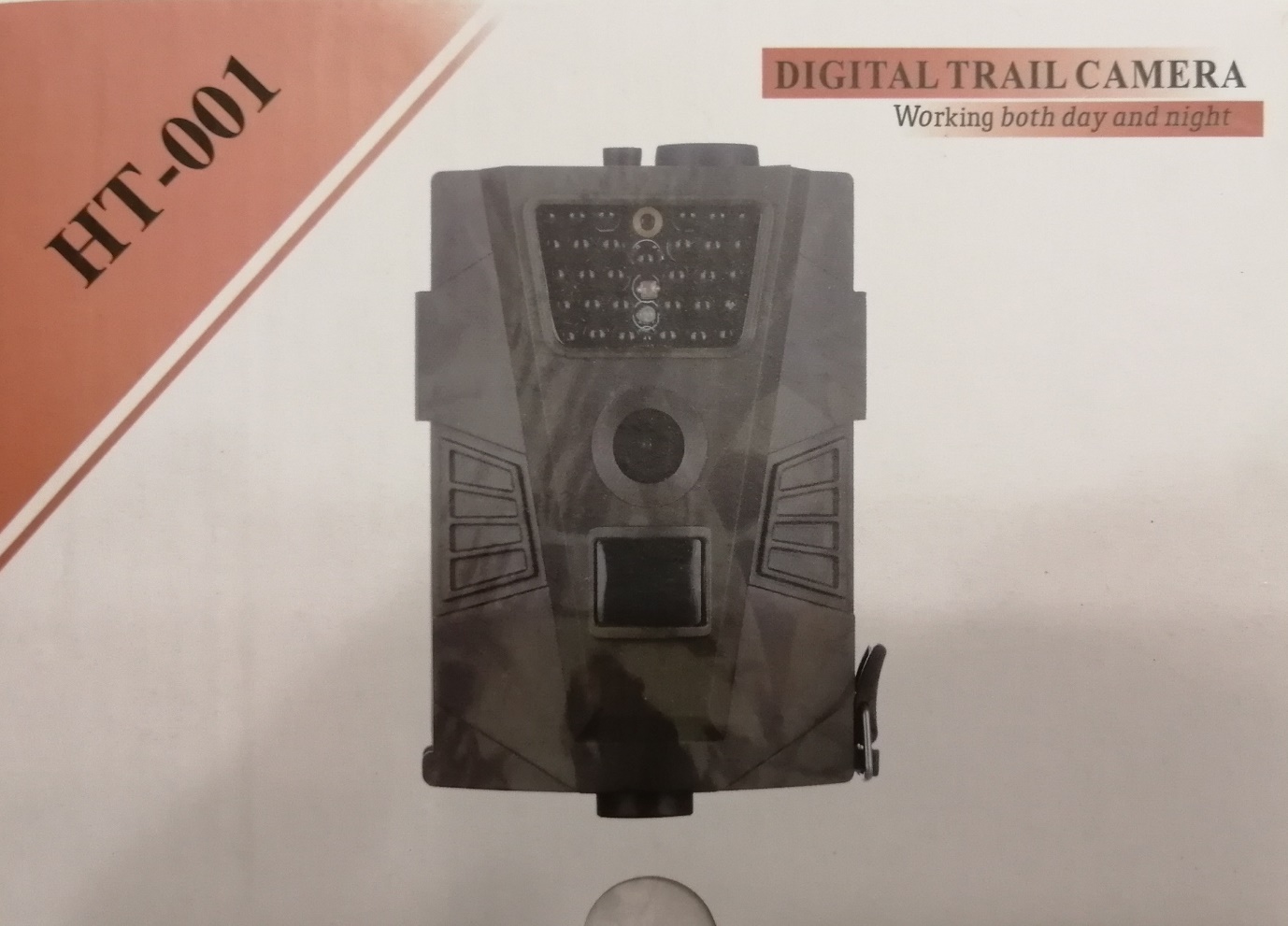 Введение:Фотоловушка Филин 90 Смарт была произведена с целью сделать на рынке лесных камер доступную модель в финансовом плане для наших покупателей. За сравнительно низкую цену, а это самая низкая цена на просторах СНГ, вы получаете компактную лесную камеру с хорошими характеристиками. Камера имеет 90 градусов угол обзора линзы и датчика движения.Камера для охоты Филин 90 Смарт, оснащена широким углом обзора в 90 градусов, а внушительное расстояние срабатывания – до 20 метров, не оставляет сомнений в том, что теперь ничто и никто не ускользнёт от Вас. Фотоловушка Филин 90 Смарт, более экономична, относительно своего предшественника и имеет уровень потребляемой мощности в режиме ожидания < 0,2 мА. Для питания можно использовать 4 АА батарейки или внешний аккумулятор питания от 6 до 9 vВнимание:а. Пожалуйста, вставьте карту памяти, когда камера выключена.б. Пожалуйста, не вставляйте или вынимайте карту памяти, когда камера включается.с. Рекомендуется отформатировать карту памяти с помощью камеры, когда используется в первый раз.д. Камера будет в режиме USB при подключении к USB-порту компьютера. В этом случае карту памяти работает как съемный диск.Основные Характеристики:1 30шт ИК-светодиодов для вспышки на расстояние до 20 метров2 разрешение 12 МП/8 Мп/5 МП3 цветные фотографии в дневное время; черно - белые ночью4 время пуска:1 с5 мультикадр фотографии; 1,3,6,96 1/5/10/30 секунд/минут интервал между движениями необязательно7 длина видео: 10/30/60/908 Используется 4 щелочные батареи типа АА, Максимальное время ожидания-до 3 месяцевРабочая температура: -10℃ до 60℃С заданным таймером, камера может быть запрограммирована для работы только в течение заданного периода времени каждый деньштамп даты, времени, температуры на каждой картинкеЕсть ЗвукозаписьВид и детали камеры:Вид спереди камеры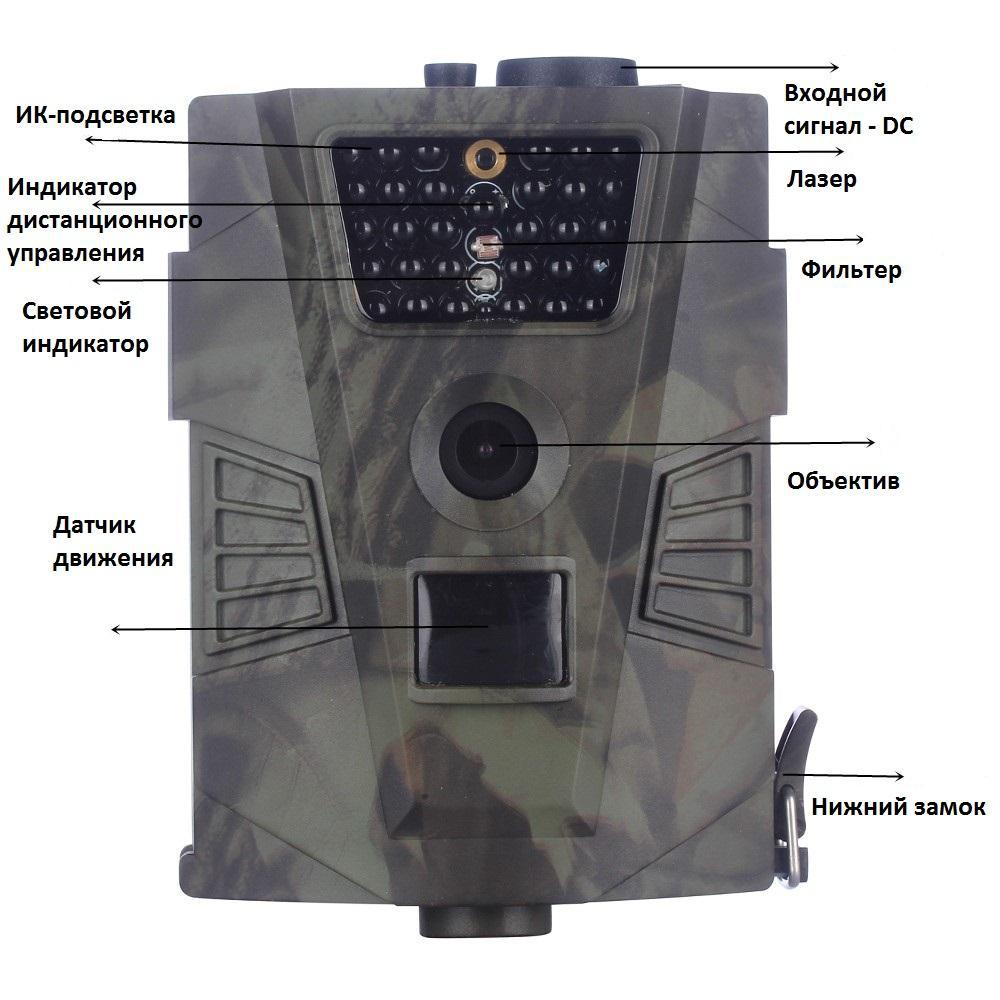 Задняя часть камеры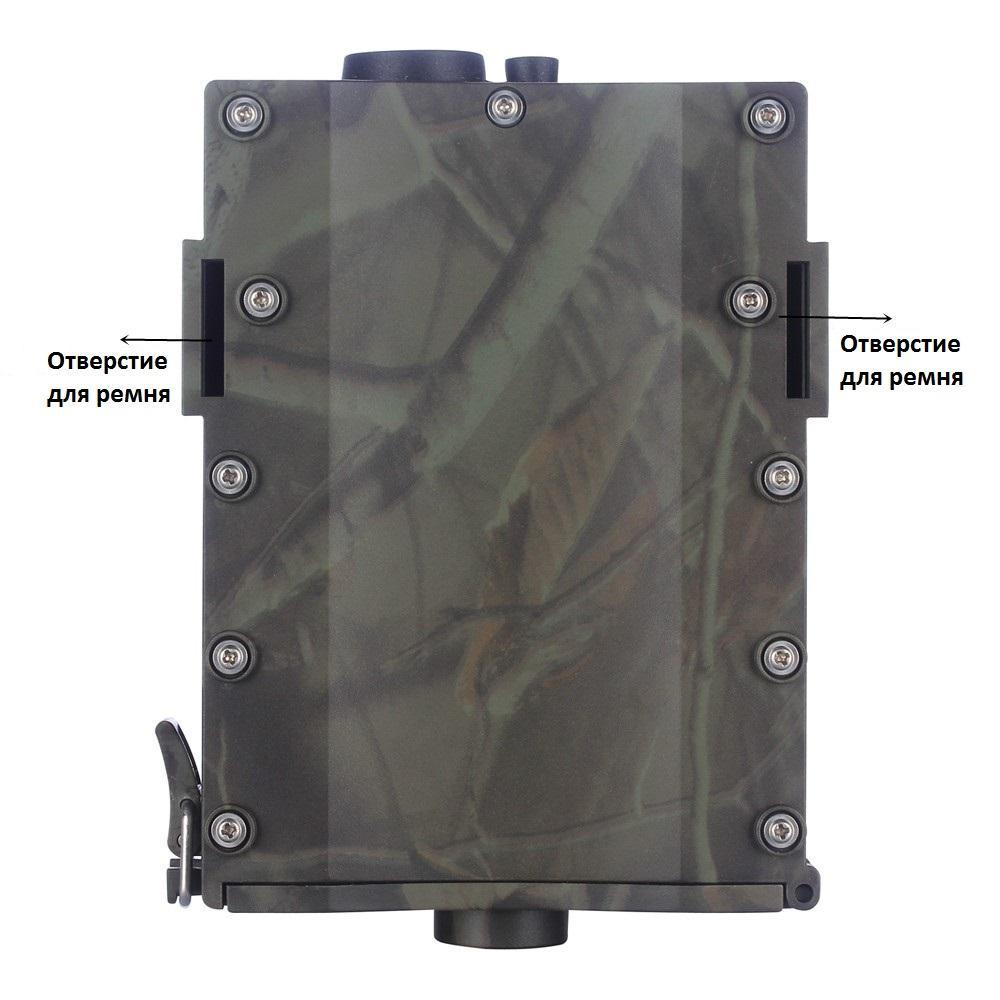 Нижняя часть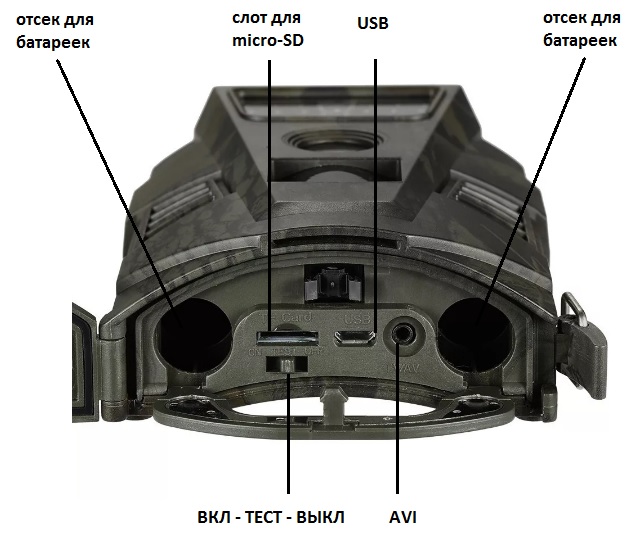 Подготовка фотоловушки к работе.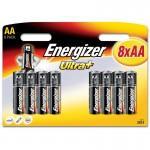 1)Используйте аккумуляторы только от известных производителей2)Используйте флеш-карты емкостью от 2 до 32 гб (10 класса)Используйте пульт для настройки фотоловушки. Пульт реагирует на расстоянии до 9 метров.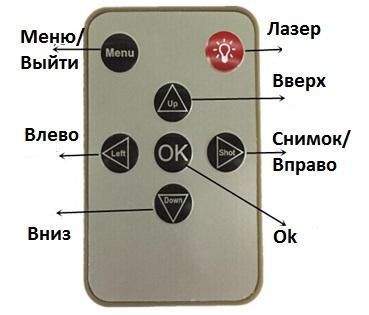 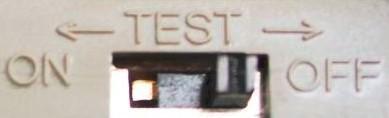 4)Включение фотоловушки в тестовый режимСдвиньте переключатель питания из положения off в тест(для настройки), а затем в положение ON, камера включится.(Пожалуйста, не сдвигайте переключатель питания вкл напрямую)Настройка:В тестовом режиме, существует два способа установить меню:Первый способ:Подключите камеру к телевизору через ТВ кабель установить меню с помощью пульта дистанционно.Меню Настройки камеры, рабочем режиме включает в себя, настройки камеры, видео и настройки системы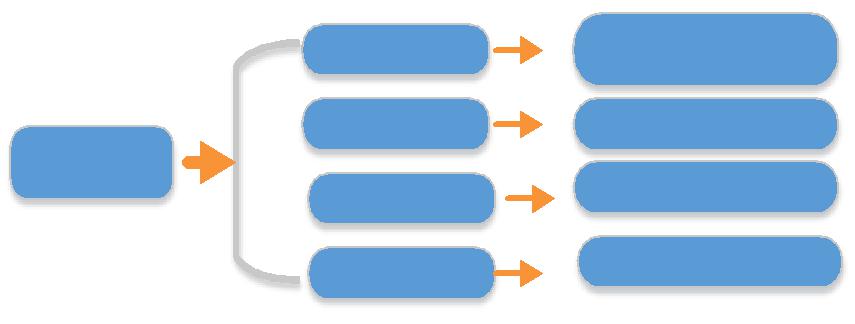 Resoluation	12M/8M/5MDelay	1/3/5/10/30s/mCameraMulti	1/3/6/9ISO	Auto/100/200/400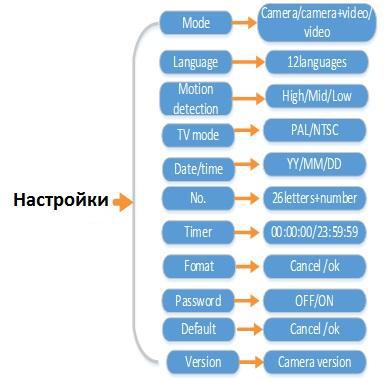 Второй способ:Настроить фотоловушку с помощью ПК.Вставьте CD-диск, который прилагается в комплекте с фотоловушкой в ПК 1)Откройте диск.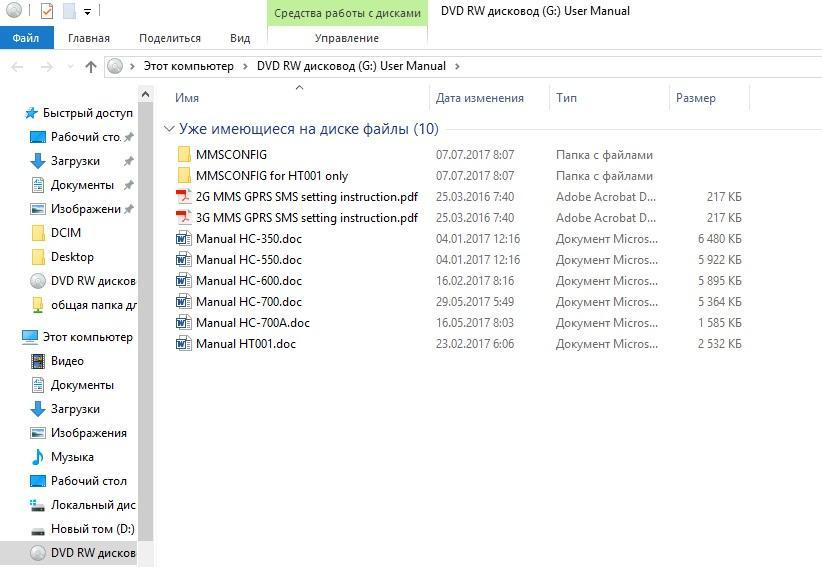 2)Откройте папку MMSCONFIG и запустите программу с названием MMSCONFIG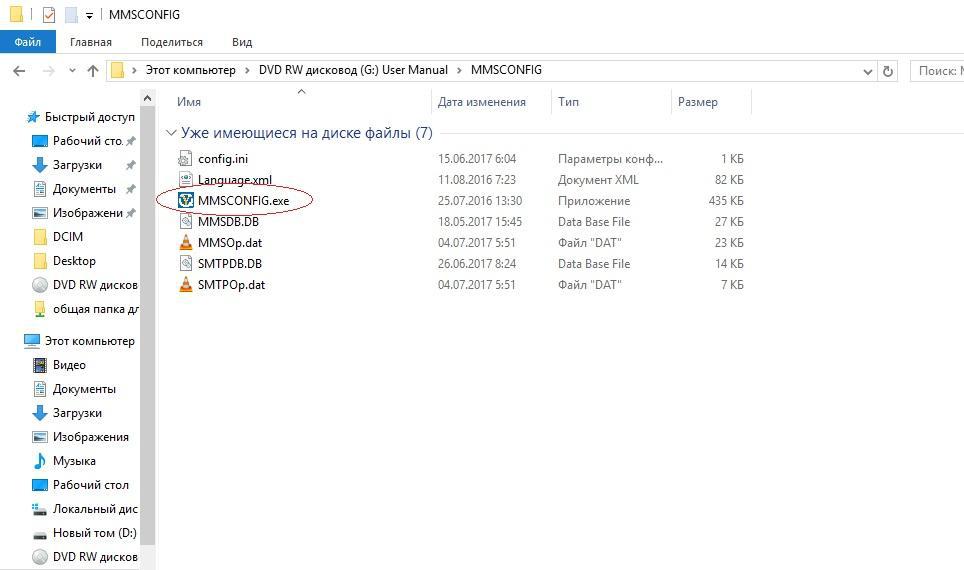 В открывшейся программе, поменяйте язык на русский, чтобы интерфейс программы стал русскоязычным. Далее настройте параметры для вашего использования фотоловушки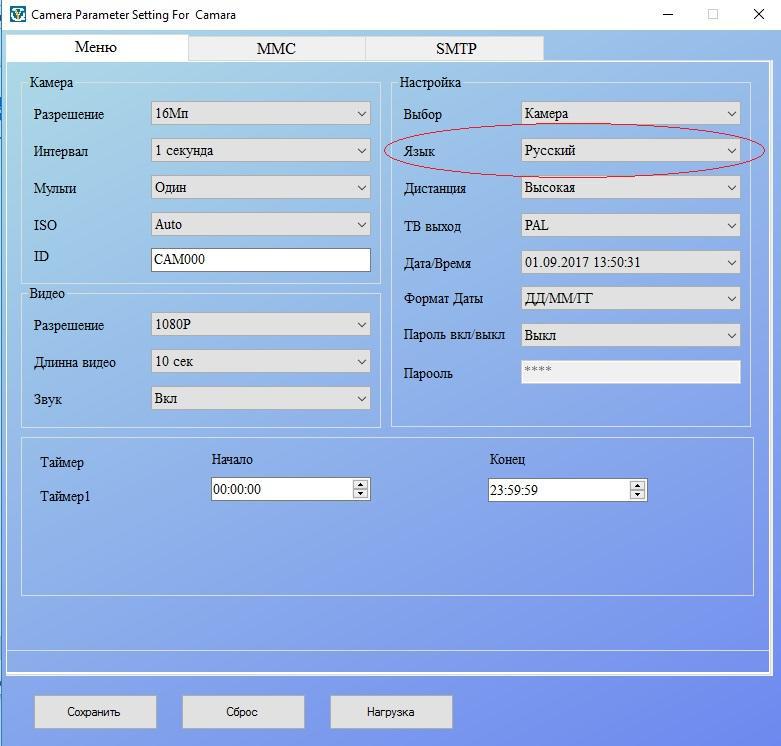 Как Вы завершили настройки программы, вставьте вашу флеш-карту в ПК, для записи файла.Далее в программе нажмите СохранитьВ появившемся окне выберите Ваш съемный диск(1) и нажмите Сохранить(2)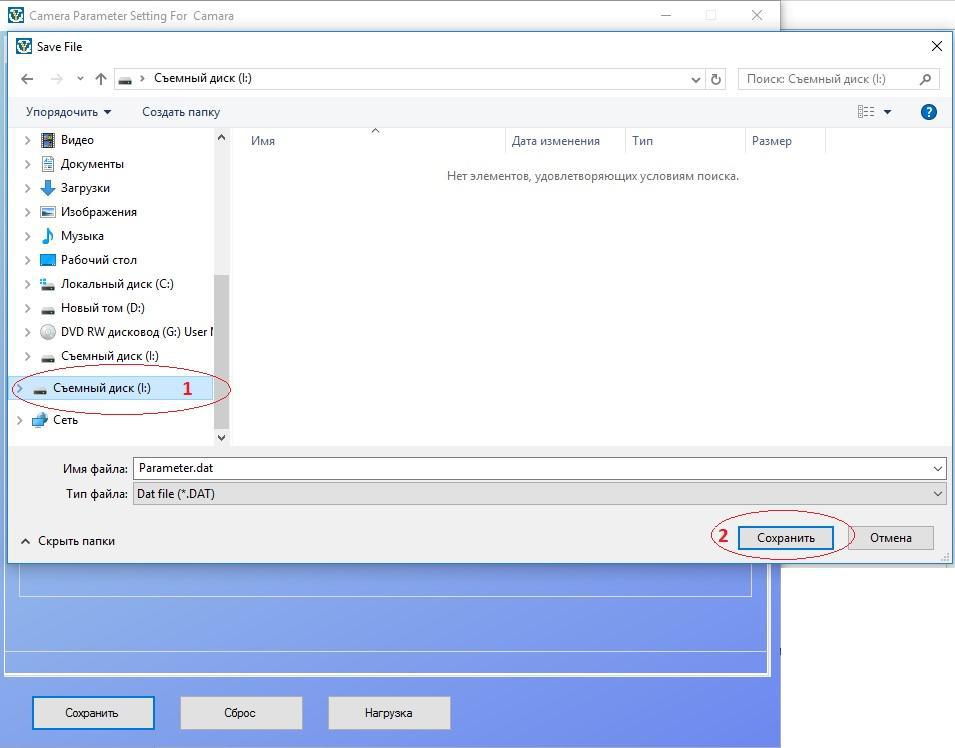 Убедитесь, что Ваш файл с настройками сохранился на карте памяти.Запуск Фотоловушки:выключенную фотоловушку вставьте флеш-карту с записанным вами файломПереведите переключатель в положение Test, подождите 10сек.Затем переведите переключатель в положение ON, на лицевой части должен моргать красный светодиод.Как только погаснет светодиод, фотоловушка перейдет в автономный режимбудет реагировать на движение и записывать информацию на Вашу влеш-карту.Технические характеристики:Внешняя память: SD / MMC карты до 32 Гб (10 класс)Линза: F=3.1; угол обзора камеры 90 гр.Размер прибора: 9,3см*12,9см*3,9смРазмер упаковки: 17см*12см*10смИнфракрасный фильтр: полный автоматическийУгол захвата датчиков движения: 90 градусовРасстояние ночной съемки: до 20 метровКоличество IR излучателей: 30 штИндикатор низкого заряда батареи: естьРазрешение изображения: 12MP, 8MP, 5MPФормат файлов: JPEG/AVIНаложение даты и времени: естьПериодичность снимков: от 1 сек до 24 часовПотребление в режиме ожидания: менее 0,2 mAВремя работы в режиме ожидания: до 2х месяцев (2000 mAh)Дополнительные возможности: AV выход, USB выход, слот для SD картыМетод фиксации: гвоздь, ременьРабочие температуры: -30 до +70 СПитание: 4 шт АА батареекОС: Windows 98/98SE/ME/2000/XPВодонепроницаемость: IP54КомплектацияФотоловушкаUSB-кабельРеменьпульт дистанционного управленияCD  дискResoluation1080P/720P/WVGAResoluation/VGA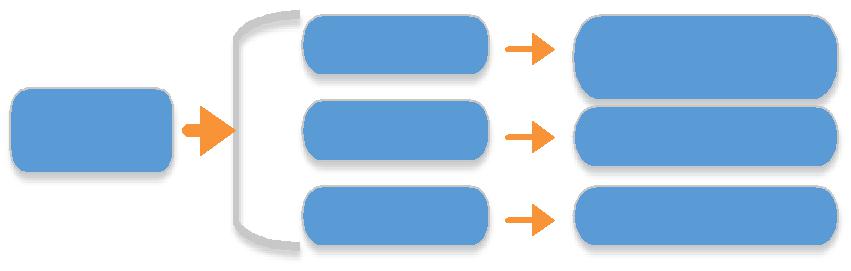 /VGAVideoVideo Length10/30/60/90SRecord AudioON/OFF